Nálam van a kezdés…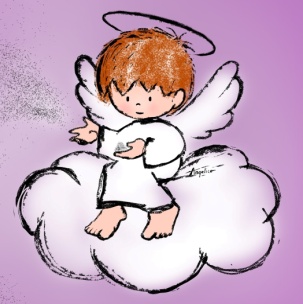 Kinél van a nagyböjt színe?Nálam van a lila.Kinél van a jelentése?Nálam vana bűnbánat.Kinél van, hogy hány napig tart a nagyböjt?Nálam vana negyven.Kinél van, hogy hívják másképp a nagyböjti időt?Nálam van a szenvedés időszaka.Kinél van, hogy mire gondolunk ekkor?Nálam van a Jézus értünk vállalt szenvedésére és kereszthalálára.Kinél van, hogy melyik ünnepre készít fel?Nálam van a húsvét.Kinél van a nagyböjt első napja?Nálam van hamvazószerda.Kinél van a nagyböjt utolsó napja?Nálam van a nagypéntek.Kinél van, hogy mi történt ekkor?Nálam van a Jézus feláldozta értünk magát a kereszt oltárán.Kinél van a nagypéntek liturgikus színe?Nálam van a piros.Kinél van, hogy mit csinálunk hamvazószerdán?Nálam van, a hamvazkodunk.Kinél van, hogy miből lesz a hamu?Nálam van az előző évi szentelt barka elégetéséből.Kinél van, hogy mit mond a pap e szentelmény kiszolgáltatása során, ami a megtérésre figyelmeztet?Nálam van, hogy „Tartsatok bűnbánatot és higgyetek az evangéliumban.”Kinél van, hogy mit mond a pap e szentelmény kiszolgáltatása során, ami az elmúlásra figyelmeztet?Nálam van, hogy „Emlékezz ember por vagy és porrá leszel.”Kinél van, hogy miért hamvazkodunk?Nálam van, mert ez a mi bűnbánat tartásunk egyik külső jele.Kinél van az, hogy milyen belső késztetésre figyelmeztet ez?Nálam van, hogy arra, hogy ne mulandódolgokat, hanem mennyei kincseket gyűjtsünk.Kinél van, hogy mit tett értünk Krisztus?Nálam van a kiengesztelte bűneinkért az Atyát, azaz meghalt értünk a kereszten.Kinél van, hogy mit jelent a böjt?Nálam van, hogy lemondunk valamiről Jézus iránti szeretetből.Kinél van, hogy mi a legfontosabb a lemondásainkban?Nálam van, hogy olyanról mondjunk le, ami nehéz, ami áldozat számunkra.Kinél van, hogy hogyan tudunk még kifejezni szeretetünket Jézus iránt?Nálam van az alamizsnával, imádsággal, jócselekedetekkel.Kinél van, hogy mit jelent az alamizsna?Nálam van a szegényeknek, rászorulóknak adott valamilyen forma segítség.Kinél van, hogy milyen jócselekedeteket érdemes végeznünk?Nálam a valós jócselekedeteket és nem olyat, ami alapvetően is kötelességünk.Kinél van, hogy milyen mottóval tegyük ezt?Nálam van, hogy „Valami nagyot Jézusért, hiszen Ő is nagyon nagyot tett értünk.”Kinél van, hogy mit csinált Jézus a pusztában?Nálam van a böjtölt és imádkozott.Kinél van a mit jelent ez?Nálam van a negyven napig nem evett és nem ivott.Kinél van, hogy miért ment Jézus a pusztába?Nálam van, hogy felkészüljön küldetésére.Kinél van, hogy kinek az erejében ment a pusztába?Nálam vana Szentlélek.Kinél van, hogy mi történt a Jézussal a böjt után?Nálam van a megkísértette a Sátán.Kinél van, hogy mit jelentett ez?Nálam van, hogy próbálja megmutatni „isteni” erejét hiszen úgyis mindent megtehet.Kinél van, hogy mit jelent a kísértés számunkra?Nálam van, hogy a Gonosz lélek le akar téríteni minket Jézus útjáról, a jó útról.Kinél van, hogy hogyan tudunk legjobban megerősödni Jézusban?Nálam van a gyakran járulunk szentáldozáshoz.Kinél van, hogy milyen gyakorlatok segítenek bennünket még a lelki életben?Nálam van a szentírásolvasás, imádság, lelki olvasmányok…Kinél van egy böjti jámborság?Nálam van a keresztút.Kinél van, hogy miben segíthet bennünket?Nálam, hogy Jézus szenvedéséről elmélkedve mi magunk is jó lélekkel viseljünk a testi és lelki betegségeket.Kinél van, hogy mit kell tennünk, ha bűnt követtünk el?Nálam van a megbánni és meggyónni.